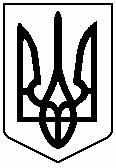 УКРАЇНАСЕРЕДНЯ ЗАГАЛЬНООСВІТНЯ ШКОЛА І-ІІІ СТУПЕНІВ С.БАБИНКельменецької селищної ради Дністровського району Чернівецької областівул. Шкільна, 1, село Бабин, Дністровського району, Чернівецької області,60115  тел.:  (03732) 3-58-41, E-mail: shkolababin@meta.ua Код ЄДРПОУ  31898826 НАКАЗ12.04.2024											№ 32Про прийом документівдля зарахування дітей до 1 класуСЗОШ І-ІІІ ступенів с.БабинВідповідно ст.13 Закону України «Про освіту», ст.2, ст.9 Закону України «Про загальну середню освіту», ст.32 Закону України «Про місцеве самоврядування в Україні», підпункту 3 пункту 2 розділу ІІ «Прикінцеві положення», Порядку ведення обліку дітей шкільного віку та учнів, затвердженого Постановою Кабінету Міністрів України від 13.09.2017 року № 684, Порядку зарахування, відрахування та переведення учнів до державних та комунальних закладів освіти для здобуття повної загальної середньої освіти, затвердженого Міністерством освіти і науки України від 16.04.2018 року №367, наказу Міністерства освіти і науки України від 28.03.2022 №274 «Про деякі питання організації здобуття загальної середньої освіти та освітнього процесу в умовах воєнного стану в Україні» та з метою забезпечення 100% охоплення дітей шкільного віку навчанням,НАКАЗУЮ:Розпочати прийом документів для зарахування дітей до 1 класу з 15 квітня 2024 року, дотримуючись Порядку зарахування відрахування та переведення учнів до державних та комунальних закладів освіти для здобуття повної загальної середньої освіти, затвердженого Міністерством освіти і науки України від 16.04.2018 року №367, та Порядку зарахування, відрахування та переведення учнів СЗОШ І-ІІІ ступенів с.Бабин.Забезпечити зарахування до закладу освіти, дітей з сімей, які вимушені були змінити місце перебування та/або проживання і проживають (перебувають) в Україні чи за її межами за заявою поданою одним з батьків, опікуном, іншим законним представником, родичем дитини.Організувати гнучкий режим прийому документів та їх сканованих копій, фотокопій електронною поштою без електронного цифрового підпису, на електронну пошту закладу освіти: shkolababin@meta.ua, іншими засобами зв’язку чи в будь-який інший спосіб.Адміністрації закладу освіти, класному керівнику майбутнього 1 класу опрацювати надані їм персональні дані відповідно до Закону України «Про захист персональних даних».Попередити батьків або осіб, що їх заміщують, про відповідальність за повноту і достовірність усієї інформації та усіх документів, що подаються до закладу освіти, згідно з вимогами законодавства.Інформацію щодо початку прийому документів довести до відома населення на вебсайті СЗОШ І-ІІІ ступенів с.Бабин впродовж двох робочих днів.До 01.06.2024 року видати наказ про зарахування усіх дітей до 1 класу (перша, основна хвиля зарахування).Забезпечити 100% охоплення дітей шкільного віку навчанням.Впродовж двох робочих днів з дня зарахування дітей до закладу освіти оприлюднити з дотриманням Закону України «Про захист персональних даних» на інформаційному стенді закладу освіти, а також на офіційному веб-сайті СЗОШ І-ІІІ ступенів с.Бабин список зарахованих учнів із зазначенням лише їх прізвищ.Контроль за виконанням цього наказу залишаю за собою.Директор 								Валентина ТОЛОШНЯК